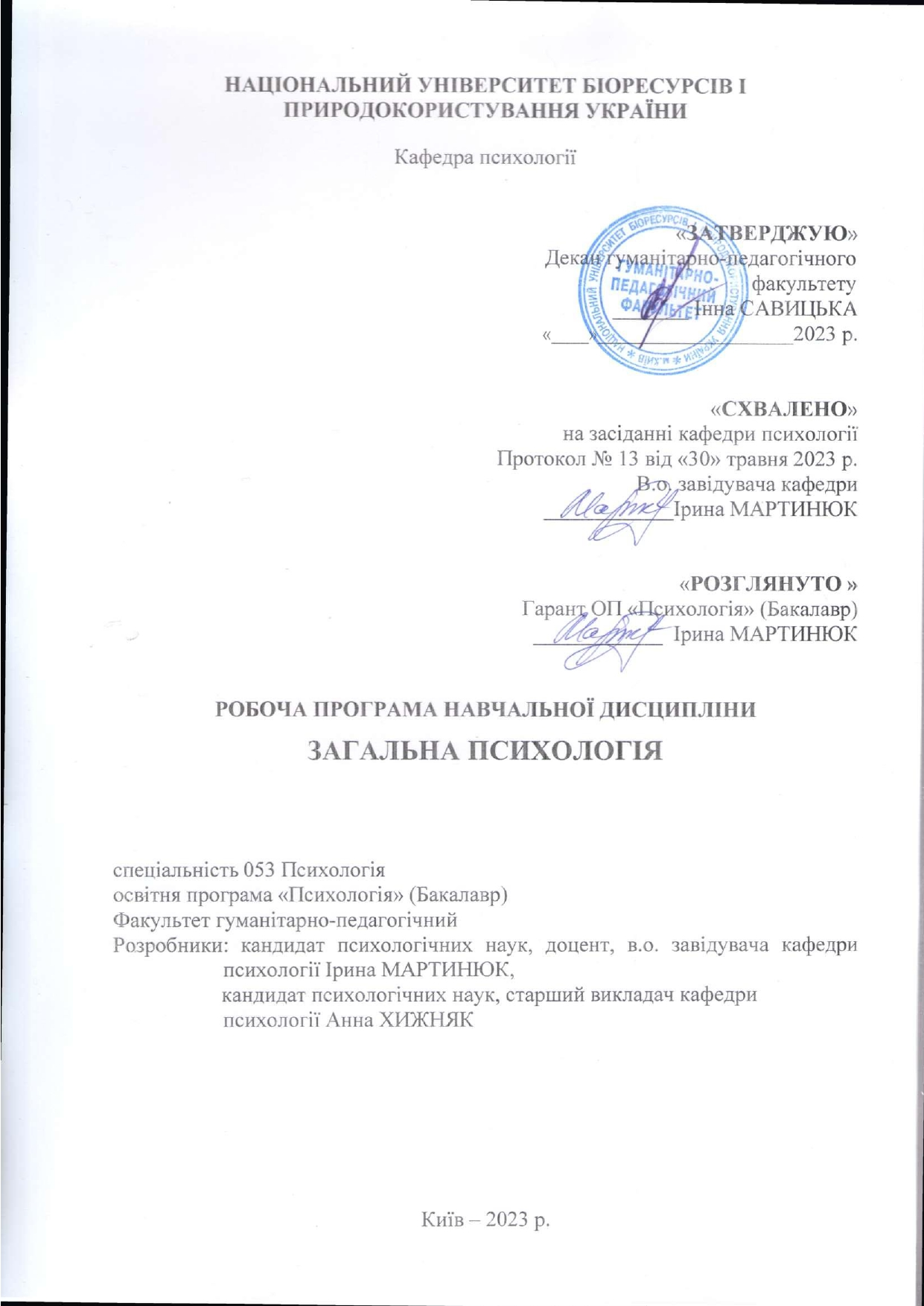 1. Опис навчальної дисципліни «Загальна психологія»2. Мета та завдання навчальної дисципліниМета вивчення навчальної дисципліни «Загальна психологія» –  ознайомити студентів із своїми основними поняттями, принципами та положеннями, розкрити специфіку, особливості та закономірності свого предмету – психіки та психічних явищ. Завдання курсу полягає у тому, щоб відкрити шлях до розуміння себе та інших, розвивати у студентів уміння робити психологічний аналіз поведінки, вчинків, дій людини.Набуття компетентностей:інтегральна компетентність (ІК): здатність вирізняти й аналізувати психічні явища, їх види, властивості й закономірності, добирати методи їх вивчення й розвитку;загальні компетентності (ЗК):– у застосуванні набутих знань із загальної психології у практичних ситуаціях (ЗК1), – розуміння предметної області та розуміння професійної діяльності та її предметної сфери (ЗК2), – здатність вчитися і оволодівати сучасними знаннями із психології (ЗК4), – здатність критично оцінювати інформацію, що стосується психології, уміти розрізняти наукову та популярну психологію (ЗК5), – здатність приймати обґрунтовані рішення щодо підбору методу дослідження того чи іншого психічного явища (ЗК6), – здатність генерувати нові ідеї щодо причинно-наслідкових звʼязків у розвитку та виникненні тих чи інших психічних та психологічних явищ (ЗК7), – здатність працювати в команді, розвʼязуючи навчальні завдання (ЗК9), – здатність зберігати та примножувати моральні, культурні, наукові цінності і досягнення суспільства на основі розуміння історії та закономірностей розвитку психології як науки, її місця у загальній системі наукових та практичних знань людства (ЗК11),фахові (спеціальні) компетентності (ФК):– здатність оперувати категоріально-понятійним апаратом загальної психології (ФК1), – здатність до ретроспективного аналізу вітчизняного та зарубіжного досвіду розуміння природи виникнення,  функціонування та розвитку психічних явищ (ФК2), – здатність до розуміння природи поведінки, діяльності та вчинків (ФК3),– здатність самостійно збирати та критично опрацьовувати, аналізувати та узагальнювати психологічну інформацію з різних джерел (ФК4), – здатність здійснювати просвітницьку та психопрофілактичну роботу щодо природи та функціонування психічних процесів, властивостей і станів особистості (ФК9), – здатність дотримуватися норм професійної етики у застосуванні методів дослідження психічних явищ (ФК10), – здатність до особистісного та професійного самовдосконалення, навчання та саморозвитку (ФК11).Програмні результати навчання (ПРН):– аналізувати та пояснювати психічні явища (ПРН1), – розуміти закономірності та особливості розвитку і функціонування психічних явищ (ПРН2),– здійснювати пошук інформації з різних джерел, у тому числі з використанням інформаційно-комунікаційних технологій (ПРН3), – формулювати думку логічно, доступно, дискутувати, обстоювати власну позицію (ПРН10), – ефективно виконувати різні ролі у команді у процесі вирішення фахових завдань, у тому числі демонструвати лідерські якості (ПРН14),– відповідально ставитися до професійного самовдосконалення, навчання та саморозвитку (ПРН15), – знати та розуміти етичні принципи професійної діяльності психолога (ПРН16),– вживати ефективних заходів щодо збереження та підтримання здоров’я – власного й оточення (ПРН18).3. Програма та структура навчальної дисципліни повного терміну денної та заочної форми навчання:4. Теми практичних занять5. Теми самостійної роботи6. Контрольні питання, зразки тестів для визначення рівня засвоєння знань студентамиКонтрольні питання 1. Визначення психології як науки, її основні принципи, завдання та значення. 2. Предмет психології як науки. Види психічних явищ, їх загальна характеристика.3. Цілісний підхід до вивчення людини у психології.4. Поняття методу у психології. Класифікація методів психології. 5. Зв’язок психології з іншими науками, галузі психології.6. Поняття про психіку, рівні її розвитку.7. Визначення свідомості, основні характеристики свідомості. 8. Теорії розвитку психіки людини. 9. Фізіологічна основа психіки людини (будова нервової системи людини, будова головного мозку, поняття аналізатора, функціональні блоки мозку). 10. Поняття про діяльність, спонукальні причини діяльності, структура діяльності, види діяльності. 11. Процес опанування діяльності: знання, уміння, навички; поняття про психомоторику.12. Неусвідомлюване у психіці людини, класифікація неусвідомлюваних психічних процесів. 13. Відчуття: визначення, значення, фізіологічна основа, теорії відчуттів.14. Види відчуттів.15. Основні властивості та характеристики відчуттів. 16. Сприймання: визначення, значення, фізіологічна основа, поняття про перцептивну діяльність.17. Види сприймань, індивідуальні відмінності у сприйманнях.18. Основні властивості сприймань.19. Поняття про сприймання. 20. Предмет і фон у сприйманні, умови виділення предмету із фону. Співвідношення цілого і частини у сприйманні. 21. Памʼять: визначення, значення, фізіологічна основа, теорії памʼяті, поняття про мнемічну діяльність.22. Класифікація основних видів пам’яті, їх характеристика.23. Основні процеси памʼяті, види та способи запамʼятання, види відтворення, форми забування, закон забування Г. T. Еббінгауза. 24. Увага: визначення, значення, фізіологічна основа, теорії уваги.25. Основні властивості уваги. 26. Види та форми уваги.27. Фактори привертання уваги.28. Особливості розвитку уваги дітей, способи управління увагою учнів на уроці.29. Уявлення: визначення, механізми виникнення уявлень, типи уявлень, основні характеристики уявлень.30. Уява: визначення, роль уяви у житті людини, фізіологічна соснова уяви, види уяви.31. Механізми переробки уявлень в уявні образи. 32. Мислення: визначення, основні характеристики, звʼязок з мовленням, фізіологічна основа.33. Форми мислення. Особливості розуміння. 34. Основні види розумових операцій. 35. Мовлення: визначення, фізіологічні основи, функції, види. 36. Воля: визначення, звʼязок з іншими психічними процесами, фізіологічна основа, теорії волі.37. Вольові дії: особливості, структура, зміст і характер вольових дій.38. Основні якості волі.39. Емоції: визначення, фізіологічна основа, функції, основні психологічні теорії емоцій.40. Основні характеристики емоцій, їх види та чинники.41. Почуття: визначення, фізіологічна основа, значення, види.42. Психічні стани: визначення, класифікація, чинники психічних станів.43. Характеристика типових психічних станів.44. Стрес: визначення, основні стадії (за Г. Сельє), класифікація, індивідуальні особливості.45. Механізми регуляції психічних станів. 46. Особистість: визначення, структура, класифікація концепцій особистості.47. Спрямованість особистості: визначення, основні форми спрямованості.48. Мотиваційна сфера особистості: поняття про мотив, основні характеристики мотиваційної сфери людини.49. Психологічні теорії мотивації. 50. Формування мотиваційної сфери у дітей, роль гри у формуванні мотиваційної сфери  дітей, рівень домагань та самооцінка.51. Здібності: визначення, характеристика та значення, класифікація.52. Рівні розвитку здібностей.53. Теорії здібностей.54. Умови розвитку здібностей.55. Темперамент: визначення, фізіологічна основа, теорії темпераменту.56. Типи темпераменту: характеристика.57. Співвідношення темпераменту та успішності діяльності.58. Характер: визначення, фізіологічна основа, закономірності формування.59. Риси характеру, типи характеру.60. Акцентуації характеру: визначення, види та їх характеристика.Форма № Н-5.05Національний університет біоресурсів і природокористування УкраїниФакультет                                                             Гуманітарно-педагогічнийОсвітній ступінь                                                  БакалаврСпеціальність                                                       053 «Психологія» Форма навчанняСеместр, курс                                                        1 семестр, курс 1 Навчальна дисципліна                                          Психологія          Затверджено на засіданні кафедри                  психології                                                                              (назва кафедри)Протокол  № 13  від «30» травня 2023 р.В.о. завідувача кафедри _________ Мартинюк І. А..                                                                    (підпис)                    (прізвище та ініціали)Екзаменатор            _________   Мартинюк І. А.                                                  (підпис)                    (прізвище та ініціали)7. Методи навчання1. Словесні:- лекція (усний виклад великого за обсягом та логічною побудовою навчального матеріалу, займає основну частину часу відповідних занять), - пояснення (основних термінів, феноменів, причинно-наслідкових зв’язків під час практичних занять),- розповідь (опис життєвих випадків, що ілюструють пояснювані явища та феномени),- бесіда (репродуктивна – на початку кожного практичного заняття, катехізисна – наприкінці лекційних та практичних занять, евристична – на початку лекційних та практичних занять),- робота з підручниками, навчальними посібниками, науковими статтями (аналіз теоретичного матеріалу під час виконання завдань самостійної роботи з подальшим формулюванням висновків, побудовою таблиць та схем),- написання есе (під час виконання завдань самостійної роботи).2. Наочні:- ілюстрування (тексти-описи закономірностей психічної діяльності та поведінки людини під час практичних занять),- демонстрування (показ особливостей застосування набутих знань у професійній практиці під час практичних занять),- самостійне спостереження (апеляція до життєвого досвіду студентів, що стосується матеріалу лекційних та практичних занять).3. Практичні:- вправи (розв’язування задач на застосування набутих знань, тренування у застосуванні знань закономірностей психіки, виконання  творчих завдань, що наближаються до реальних професійних ситуацій під час практичних занять, тренування у використанні методів дослідження психічних явищ, виконання практичних завдань у командах),- тести (виконання завдань, що перевіряють розуміння навчального матеріалу).8. Форми контролюПоточний контроль (усне опитування, перевірка виконання методик дослідження, перевірка письмового виконання завдань на ЕНК),Проміжний контроль у межах кожного модуля (перевірка виконання тестів на ЕНК, колоквіум),Підсумковий контроль (екзамен).9. Розподіл балів, які отримують студентиОцінювання студента відбувається згідно з положенням «Про екзамени та заліки у НУБіП України» зі змінами від 26.04.2023 р. протокол № 10 табл. 1.Для визначення рейтингу студента (слухача) із засвоєння дисципліни R ДИС (до 100 балів) одержаний рейтинг з атестації R АТ (до 30 балів) додається до рейтингу студента (слухача) з навчальної роботи R НР (до 70 балів): R ДИС =  R НР + R АТ.10. Методичне забезпеченняМартинюк І. А. Загальна психологія: ЕНК [для студентів спеціальності «Психологія»]. URL: http://elearn.nubip.edu.ua/course/view.php?id=246611. Рекомендовані джерела інформаціїОсновніВарій М. Й. Загальна психологія: підручник. Л.: Апріорі, 2016. Т.І. 382 с. Варій М. Й. Загальна психологія: підручник. Л.: Апріорі, 2016. Т.ІІ. 358 с. Волошина В. В., Долинська Л. В., Ставицька С. О., Темрук О. В. Загальна психологія: Практикум: навч. посіб. К.: Каравела, 2019. 280 с.Дуткевич Т. В. Загальна психологія: навч. посіб. К.: Центр учбової літератури, 2019. 382 с.Зелінська Т. М., Михайлова І. В. Практикум із загальної психології: навч. посіб. К.: Каравела, 2018. 272 с.Максименко С. Д. Загальна психологія: навч. посіб. [вид. 3-є, перероб. та доп.]. К.: Центр учбової літератури, 2020. 272 с. Москалець В. П. Загальна психологія: підручник. К.: Ліра-К., 2020. 564 с.Практикум із загальної психології / Т. І. Пашукова. К.: Знання, КОО. 2006. 203 с.Сергеєнкова О. П. Загальна психологія: навч. посіб. К.: Центр учбової літератури, 2019. 296 с. Савчин М. В. Загальна психологія: навч. посіб. [2-ге вид., доповнене]. К.: ВЦ «Академія», 2018. 344 с.Скрипченко О. В., Долинська Л. В. Огороднійчук З. В. Загальна психологія: підр. К.: Каравела, 2017. 464 с.ДопоміжніЗагальна психологія: хрестоматія: навч. посіб. / Л. В. Долинська та ін. К.: Каравела, 2019. 640 с.Іванова О. В., Москалик Л. М., Корсун С. І. Психологія: вступ до спеціальності: навч. посіб. К.: Центр учбової літератури, 2017. 184 с.Колобич О. Загальна психологія: навч.-метод. посіб. Львів: Растр-7, 2018. 172 с.Tori Kearns. General Psychology: An Introduction. GALILEO, University System of Georgia. 2015. 559 p.Your Practicum in Psychology: A Guide for maximizing Knowledge and Competence / Edited by Janet R. Matthews and C. Eugene Walker. American Psychological Association, 2015. 256 p.  Інформаційні ресурсиМаксименко С. Д. Загальна психологія: навч. посіб. [вид. 3-є, перероб. та доп.]. К.: Центр учбової літератури, 2008. С. 26–37. URL:   http://univer.nuczu.edu.ua/tmp_metod/627/Maksimenko_S.D._-_Zagal'na_psihologiya.pdf (дата звернення: 20.05.2023).Шкільний тест розумового розвитку. URL: http://psytests.org/iq/shtur/shturA.html (дата звернення: 20.05.2023).Прогресивні матриці Равена. URL https://gur.gov.ua/files/test-ravena.pdf  (дата звернення: 20.05.2023).Тест інтелекту Айзенка. URL: http://tests.kulichki.com/cgi-bin/iq.cgi?num=2 (дата звернення: 20.05.2023).Тест Люшера. URL: http://tests.kulichki.com/lusher.html (дата звернення: 20.05.2023).Тест емоційного інтелекту. URL: http://tests.kulichki.com/cgi-bin/test1.cgi?cat=expert&num=7 (дата звернення: 20.05.2023).Методика «Дерево з людьми». URL: http://tests.kulichki.com/cgi-bin/test1.cgi?cat=expert&num=7 (дата звернення: 20.05.2023).Тест Сонді. Методика портретних виборів. URL: http://psytests.org/szondi/szondi.html (дата звернення: 20.05.2023).Конструктивний малюнок людини з геометричних форм. URL: http://psytests.org/projective/figures.html (дата звернення: 20.05.2023).Тест гумористичних фраз. URL: http://psytests.org/projective/tuf.html (дата звернення: 20.05.2023).Багатофакторне дослідження особистості за методикою Кеттелла. URL: http://psytests.org/cattell/index.html (дата звернення: 20.05.2023).Тест ММРІ. URL: http://psytests.org/mmpi/index.html (дата звернення: 20.05.2023).Опитувальник соціально-психологічної адаптації. URL: http://psytests.org/personal/rogersA.html (дата звернення: 20.05.2023).Тест Леонгарда. URL: http://psytests.org/leonhard/index.html (дата звернення: 20.05.2023).Тест «Соціальний інтелект» Дж. Гілфорда. URL: http://psytests.org/iq/guilford/guilford.html (дата звернення: 20.05.2023).Галузь знань, спеціальність, освітня програма, освітній ступіньГалузь знань, спеціальність, освітня програма, освітній ступіньГалузь знань, спеціальність, освітня програма, освітній ступіньОсвітній ступіньБакалаврБакалаврСпеціальність053 Психологія053 ПсихологіяОсвітня програмаПсихологіяПсихологіяХарактеристика навчальної дисципліниХарактеристика навчальної дисципліниХарактеристика навчальної дисципліниВидОбов’язковаОбов’язковаЗагальна кількість годин __150___150_Кількість кредитів ECTS ___5______5___Кількість змістових модулів___3______3___Курсовий проект (робота)    (якщо є в робочому навчальному плані)______________________________________(назва)______________________________________(назва)Форма контролюЕкзаменЕкзаменПоказники навчальної дисципліни для денної та заочної форм навчанняПоказники навчальної дисципліни для денної та заочної форм навчанняПоказники навчальної дисципліни для денної та заочної форм навчанняденна форма навчаннязаочна форма навчанняРік підготовки11Семестр11Лекційні заняття     30 год.8 год.Практичні, семінарські заняття     60 год.    6 год.Лабораторні заняттяСамостійна робота     60 год.136 год.Індивідуальні завданняКількість тижневих годин для денної форми навчання:аудиторних                 6 год.Назви змістових модулів і темКількість годинКількість годинКількість годинКількість годинКількість годинКількість годинКількість годинКількість годинКількість годинКількість годинКількість годинКількість годинКількість годинКількість годинКількість годинКількість годинКількість годинКількість годинКількість годинКількість годинКількість годинНазви змістових модулів і темденна формаденна формаденна формаденна формаденна формаденна формаденна формаЗаочна формаЗаочна формаЗаочна формаЗаочна формаЗаочна формаЗаочна формаЗаочна формаЗаочна формаЗаочна формаЗаочна формаЗаочна формаЗаочна формаЗаочна формаЗаочна формаНазви змістових модулів і темтижніусього у тому числіу тому числіу тому числіу тому числіу тому числіусього у тому числіу тому числіу тому числіу тому числіу тому числіу тому числіу тому числіу тому числіу тому числіу тому числіу тому числіу тому числіу тому числіНазви змістових модулів і темтижніусього л.пр.лабінд.ср.усього л.пр.пр.пр.лаб.лаб.лаб.інд.інд.інд.ср.ср.ср.12345678910111111121212131313141414Змістовий модуль 1. Загальна психологія як наукаЗмістовий модуль 1. Загальна психологія як наукаЗмістовий модуль 1. Загальна психологія як наукаЗмістовий модуль 1. Загальна психологія як наукаЗмістовий модуль 1. Загальна психологія як наукаЗмістовий модуль 1. Загальна психологія як наукаЗмістовий модуль 1. Загальна психологія як наукаЗмістовий модуль 1. Загальна психологія як наукаЗмістовий модуль 1. Загальна психологія як наукаЗмістовий модуль 1. Загальна психологія як наукаЗмістовий модуль 1. Загальна психологія як наукаЗмістовий модуль 1. Загальна психологія як наукаЗмістовий модуль 1. Загальна психологія як наукаЗмістовий модуль 1. Загальна психологія як наукаЗмістовий модуль 1. Загальна психологія як наукаЗмістовий модуль 1. Загальна психологія як наукаЗмістовий модуль 1. Загальна психологія як наукаЗмістовий модуль 1. Загальна психологія як наукаЗмістовий модуль 1. Загальна психологія як наукаЗмістовий модуль 1. Загальна психологія як наукаЗмістовий модуль 1. Загальна психологія як наукаЗмістовий модуль 1. Загальна психологія як наукаТема 1. Вступ до загальної психології. Методи психології110244102228Тема 2. Психіка та свідомість210244102228Тема 3. Діяльність3924399Проміжний контроль111Разом за змістовим модулем 130612123022222226Змістовий модуль 2. Психічні процеси та станиЗмістовий модуль 2. Психічні процеси та станиЗмістовий модуль 2. Психічні процеси та станиЗмістовий модуль 2. Психічні процеси та станиЗмістовий модуль 2. Психічні процеси та станиЗмістовий модуль 2. Психічні процеси та станиЗмістовий модуль 2. Психічні процеси та станиЗмістовий модуль 2. Психічні процеси та станиЗмістовий модуль 2. Психічні процеси та станиЗмістовий модуль 2. Психічні процеси та станиЗмістовий модуль 2. Психічні процеси та станиЗмістовий модуль 2. Психічні процеси та станиЗмістовий модуль 2. Психічні процеси та станиЗмістовий модуль 2. Психічні процеси та станиЗмістовий модуль 2. Психічні процеси та станиЗмістовий модуль 2. Психічні процеси та станиЗмістовий модуль 2. Психічні процеси та станиЗмістовий модуль 2. Психічні процеси та станиЗмістовий модуль 2. Психічні процеси та станиЗмістовий модуль 2. Психічні процеси та станиЗмістовий модуль 2. Психічні процеси та станиЗмістовий модуль 2. Психічні процеси та станиТема 1. Відчуття і сприймання49243999Тема 2. Увага59243999Тема 3. Уява і творчість69243999Тема 4. Памʼять79243999Тема 5. Мовлення89243999Тема 6. Мислення та інтелект91124511221111Тема 7. Воля, емоції та почуття109243999Тема 8. Психічні стани11924392222255Проміжний контроль11111Разом за змістовим модулем 27516322775442226969Змістовий модуль 3. Особистість та її індивідуально-психологічні особливості Змістовий модуль 3. Особистість та її індивідуально-психологічні особливості Змістовий модуль 3. Особистість та її індивідуально-психологічні особливості Змістовий модуль 3. Особистість та її індивідуально-психологічні особливості Змістовий модуль 3. Особистість та її індивідуально-психологічні особливості Змістовий модуль 3. Особистість та її індивідуально-психологічні особливості Змістовий модуль 3. Особистість та її індивідуально-психологічні особливості Змістовий модуль 3. Особистість та її індивідуально-психологічні особливості Змістовий модуль 3. Особистість та її індивідуально-психологічні особливості Змістовий модуль 3. Особистість та її індивідуально-психологічні особливості Змістовий модуль 3. Особистість та її індивідуально-психологічні особливості Змістовий модуль 3. Особистість та її індивідуально-психологічні особливості Змістовий модуль 3. Особистість та її індивідуально-психологічні особливості Змістовий модуль 3. Особистість та її індивідуально-психологічні особливості Змістовий модуль 3. Особистість та її індивідуально-психологічні особливості Змістовий модуль 3. Особистість та її індивідуально-психологічні особливості Змістовий модуль 3. Особистість та її індивідуально-психологічні особливості Змістовий модуль 3. Особистість та її індивідуально-психологічні особливості Змістовий модуль 3. Особистість та її індивідуально-психологічні особливості Змістовий модуль 3. Особистість та її індивідуально-психологічні особливості Змістовий модуль 3. Особистість та її індивідуально-психологічні особливості Змістовий модуль 3. Особистість та її індивідуально-психологічні особливості Тема 1. Особистість, мотиваційна сфера особистості121224612221010Тема 2. Здібності1311245111111Тема 3. Темперамент1411245111111Тема 4. Характер15102441022288Проміжний контроль11111Разом за змістовим модулем 3458162145222224141Усього годин15030606015088666136136№з/пНазва темиКількістьгодин1Методи психологічних досліджень. Психологія у структурі інших наук22Професія «психолог»23Психіка та її еволюція 24Неусвідомлюване у психіці людини та його дослідження25Категорія діяльності у психології26Методи дослідження діяльності людини (її спонукальних причин та результатів)27Відчуття і сприймання28Методики дослідження відчуттів і сприймань29Увага210Методики дослідження уваги211Уява і творчість212Методики дослідження уяви і творчості213Памʼять214Методики дослідження памʼяті215Мовлення216Методики дослідження мовлення217Мислення та інтелект218Методики дослідження мислення та інтелекту219Воля, емоції та почуття220Методики дослідження волі, емоцій та почуттів221Психічні стани222Методики дослідження психічних станів223Особистість, мотиваційна сфера особистості224Методики дослідження особистості та мотиваційної сфери особистості225Здібності226Методики дослідження здібностей227Темперамент228Методики дослідження темпераменту229Характер230Методики дослідження характеру2№з/пНазва темиКількістьгодин1Написання есе «Професія – психолог»42Зʼясування та обґрунтування звʼязку понять «самосвідомість» та «я-концепція»43Аналіз розиваючого значення гри для дитини3Проміжний контроль14Психологічні прийоми розвитку відчуттів і сприймань45Психологічні прийоми розвитку уваги46Психологічні прийоми розвитку уяви й творчості47Психологічні прийоми розвитку памʼяті48Психологічні прийоми розвитку мовлення49Психологічні прийоми розвитку мисленнєвих операцій410Психологічні прийоми розвитку вольових якостей411Аналіз причин виникнення психосоматичних захворювань людини та їх взаємозвʼязку з психічними станами3Проміжний контроль112Психотренінгові методики розвитку певної якості особистості (на власний вибір)413Психологічні прийоми розвитку комунікативних здібностей414Аналіз проблеми індивідуального підходу до учнів різних типів темпераменту415Психологічні прийоми виховання бажаних рис характеру дитини3Проміжний контроль1НАЦІОНАЛЬНИЙ УНІВЕРСИТЕТ БІОРЕСУРСІВ І ПРИРОДОКОРИСТУВАННЯ УКРАЇНИНАЦІОНАЛЬНИЙ УНІВЕРСИТЕТ БІОРЕСУРСІВ І ПРИРОДОКОРИСТУВАННЯ УКРАЇНИНАЦІОНАЛЬНИЙ УНІВЕРСИТЕТ БІОРЕСУРСІВ І ПРИРОДОКОРИСТУВАННЯ УКРАЇНИНАЦІОНАЛЬНИЙ УНІВЕРСИТЕТ БІОРЕСУРСІВ І ПРИРОДОКОРИСТУВАННЯ УКРАЇНИОС ___бакалавр____спеціальність ___053 __«Психологія»Кафедра_психології _2023-2024 н. р.ЕКЗАМЕНАЦІЙНИЙБІЛЕТ № ___1___із дисципліни__загальна психологія_ЗатверджуюВ.о. зав. кафедри___________________Мартинюк І. А._____________2023 р._Екзаменаційні запитанняЕкзаменаційні запитанняЕкзаменаційні запитанняЕкзаменаційні запитання1. Визначення психології як науки, її основні принципи, завдання та значення.1. Визначення психології як науки, її основні принципи, завдання та значення.1. Визначення психології як науки, її основні принципи, завдання та значення.1. Визначення психології як науки, її основні принципи, завдання та значення.2. Механізми переробки уявлень в уявні образи.2. Механізми переробки уявлень в уявні образи.2. Механізми переробки уявлень в уявні образи.2. Механізми переробки уявлень в уявні образи.Тестові завдання різних типівТестові завдання різних типівТестові завдання різних типівТестові завдання різних типів1. Хто автор першого спеціального психологічного твору, який протягом тривалого часу залишався головним керівництвом з психології – трактату „Про душу”?1. Хто автор першого спеціального психологічного твору, який протягом тривалого часу залишався головним керівництвом з психології – трактату „Про душу”?1. Хто автор першого спеціального психологічного твору, який протягом тривалого часу залишався головним керівництвом з психології – трактату „Про душу”?1. Хто автор першого спеціального психологічного твору, який протягом тривалого часу залишався головним керівництвом з психології – трактату „Про душу”?2. Стадія розвитку психіки тварин, яка характеризується механізмами, що дозволяють формувати у тварин певні поведінкові навички, називається:2. Стадія розвитку психіки тварин, яка характеризується механізмами, що дозволяють формувати у тварин певні поведінкові навички, називається:2. Стадія розвитку психіки тварин, яка характеризується механізмами, що дозволяють формувати у тварин певні поведінкові навички, називається:2. Стадія розвитку психіки тварин, яка характеризується механізмами, що дозволяють формувати у тварин певні поведінкові навички, називається:3. Яким класам неусвідомлюваних психічних явищ відповідають наведені підкласи?3. Яким класам неусвідомлюваних психічних явищ відповідають наведені підкласи?3. Яким класам неусвідомлюваних психічних явищ відповідають наведені підкласи?3. Яким класам неусвідомлюваних психічних явищ відповідають наведені підкласи?4. Якому виду чутливості відповідають наведені характеристики?4. Якому виду чутливості відповідають наведені характеристики?4. Якому виду чутливості відповідають наведені характеристики?4. Якому виду чутливості відповідають наведені характеристики?5. Якому механізму переробки уявлень в уявні образи відповідають наведені характеристики? 5. Якому механізму переробки уявлень в уявні образи відповідають наведені характеристики? 5. Якому механізму переробки уявлень в уявні образи відповідають наведені характеристики? 5. Якому механізму переробки уявлень в уявні образи відповідають наведені характеристики? 6. Яка функція емоцій і почуттів проявляється у випадку „лікування словом” ?6. Яка функція емоцій і почуттів проявляється у випадку „лікування словом” ?6. Яка функція емоцій і почуттів проявляється у випадку „лікування словом” ?6. Яка функція емоцій і почуттів проявляється у випадку „лікування словом” ?7. Про яку властивість сприймання ідеться у наведеному прикладі: автомобіль, що рухається в далечині, буде і надалі сприйматись як великий об’єкт, не дивлячись на те, що його зображення на сітківці ока буде значно меншим, ніж його зображення, коли ми стоїмо біля нього?7. Про яку властивість сприймання ідеться у наведеному прикладі: автомобіль, що рухається в далечині, буде і надалі сприйматись як великий об’єкт, не дивлячись на те, що його зображення на сітківці ока буде значно меншим, ніж його зображення, коли ми стоїмо біля нього?7. Про яку властивість сприймання ідеться у наведеному прикладі: автомобіль, що рухається в далечині, буде і надалі сприйматись як великий об’єкт, не дивлячись на те, що його зображення на сітківці ока буде значно меншим, ніж його зображення, коли ми стоїмо біля нього?7. Про яку властивість сприймання ідеться у наведеному прикладі: автомобіль, що рухається в далечині, буде і надалі сприйматись як великий об’єкт, не дивлячись на те, що його зображення на сітківці ока буде значно меншим, ніж його зображення, коли ми стоїмо біля нього?8. Яким психічним станам відповідають наступні характеристики? 8. Яким психічним станам відповідають наступні характеристики? 8. Яким психічним станам відповідають наступні характеристики? 8. Яким психічним станам відповідають наступні характеристики? 9. Детермінантою у розвитку особистості, за А. Адлером, є:9. Детермінантою у розвитку особистості, за А. Адлером, є:9. Детермінантою у розвитку особистості, за А. Адлером, є:9. Детермінантою у розвитку особистості, за А. Адлером, є:10. Чи можна стверджувати про прямий зв’язок здібностей людини з масою її мозку?10. Чи можна стверджувати про прямий зв’язок здібностей людини з масою її мозку?10. Чи можна стверджувати про прямий зв’язок здібностей людини з масою її мозку?10. Чи можна стверджувати про прямий зв’язок здібностей людини з масою її мозку?Рейтинг здобувача вищої освіти, балиОцінка національна за результати складанняОцінка національна за результати складанняРейтинг здобувача вищої освіти, балиекзаменівзаліків90 – 100ВідмінноЗараховано74 – 89ДобреЗараховано60 – 73ЗадовільноЗараховано0 – 59НезадовільноНе зараховано